Publicado en Madrid el 01/06/2018 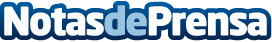 Ante el verano, se dispara la venta de cerraduras antiocupa, según Cerrajeros AlcorcónEl verano está a la vuelta de la esquina, y los propietarios de viviendas se apresuran a ponerle las cosas difíciles a los ocupas, adquiriendo y cambiando las cerraduras de sus domicilios por otros más seguros. Cerrajeros Alcorcón desvela las claves de este auge en la venta de cerraduras antiocupaDatos de contacto:Cerrajeros AlcorcónNota de prensa publicada en: https://www.notasdeprensa.es/ante-el-verano-se-dispara-la-venta-de Categorias: Bricolaje Madrid Consumo http://www.notasdeprensa.es